Тест  «Чрезвычайные ситуации метеорологического характера»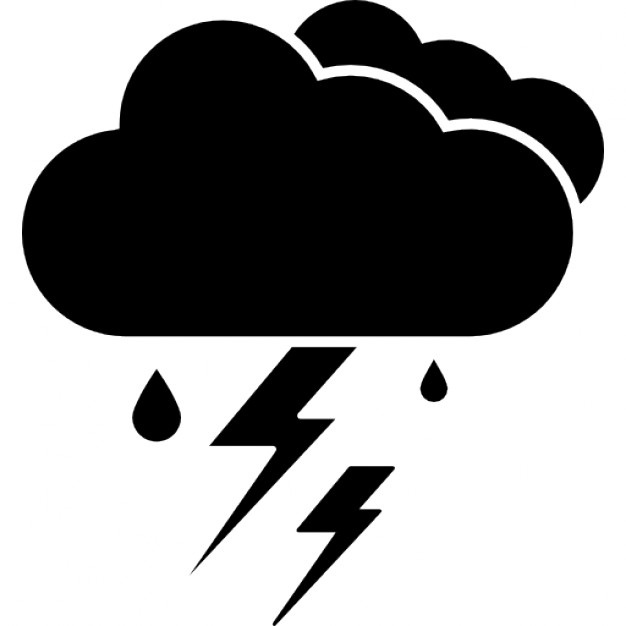 Задание 1Мониторинг опасных метеорологических явлений и процессов в ЧС является составной частью государственного мониторинга и прогнозирования окружающей природной среды. Мониторинг предусматривает регулярные наблюдения за состоянием метеорологических явлений и процессов, их количественными и качественными показателями. Исходный процесс и явления, определяющие развитие опасных метеорологических явлений, процессов в ЧС приведены в левом столбце таблицы. Впишите в правый столбец порядковые номера соответствующих им наименований опасных метеорологических явлений и процессов 4. Продолжительные дожди 	8. Крупный град 	 Задание 2Циклоном называется а) газовая оболочка небесного тела                                                                                                                                                  б) область пониженного давления в атмосфере с минимумом в центре                                                                         в) область повышенного давления в атмосфере с максимумом в центре                                                                  г) переходная зона между двумя воздушными массами с различными физическими свойствамиЗадание 3Перемещения воздушных масс в горизонтальном направлении – это                                                                                                                               а) циклон                                                                                                                                                                                                 б) ураган                                                                                                                                                                                            в) смерч                                                                                                                                                                                          г) торнадоЗадание 4Что представляет основную опасность во время грозы? а) удар молнии б) сильный порывистый ветер                                                                                                                                                  в) ливневый дождь                                                                                                                                                                          г) раскат грома Задание 5Анемометр - это а) прибор для измерения скорости ветра б) прибор для измерения атмосферного давления                                                             в) прибор для измерения относительной влажности воздуха                                                    г) прибор для определения температуры воздуха Задание 6Периодический ветер, несущий большое количество влаги, дующий зимой с материка на океан, летом – с океана на материк называетсяа) муссонб) бриз                                                                                                                                       в) сирокко                                                                                                                                 г) бораЗадание 7Сила ветра обозначается в баллах по шкале Бофорта. Сколько делений имеет данная шкала?  а) 14                                                                                                                                            б) 9                                                                                                                                            в) 12                                                                                                                                             г) 10  Задание 8Основными поражающими факторами цунами являются                                                                                           а) затопление                                                                                                                        б) разряды статистического электричества                                                                                   в) ударное воздействие волны г) вихревые вращающиеся водяные потоки                                                                                                                          д) воздействие низких температур Задание 9Если после вспышки молнии до грома прошло 7 с, то расстояние до грозового фронта равно а) 1700 м б) 2380 м в) 2720 м г) 3060 м Задание 10  Определите опасные метеорологические явления и процессыа) цунами б) космическая погода в) тайфун г) гололёд д) палящая туча Задание 11  По шкале Бофорта сила (скорость) ветра равна 6 баллам. Определите действие ветра на суше и на море  На суше – направление ветра заметно по относу дыма, но не по флюгеру. На море – короткие волны, гребни не опрокидываются и кажутся стекловидными. На суше – качаются толстые сучья деревьев, гудят телеграфные провода. На море – начинают образовываться крупные волны. Белые пенистые гребни занимают значительные площади (вероятны брызги). На суше – ветер ломает сучья деревьев, идти против ветра очень трудно.Задание 12  По каким признакам возможно определить приближение ненастья? а) ночью нет росы или она очень слабая б) у земли туман, роса в) и ночью, и днём умеренно тепло г) дождь прекращается или идёт с перерывами, к вечеру появляется стелющийся туман, выпадает роса д )ветер усиливается, становится более ровным, с одинаковой силой дует как днём, так и ночью, резко меняет направление Задание 13 Если гроза застала Вас в горах, и пришлось укрыться в пещере или гроте, то безопасно а) сидеть на расстоянии от стен, подтянув колени к груди б) стоять у входа, прижавшись спиной к стенев) находиться в глубине пещеры, сидя у костраЗадание 14Резкое кратковременное усиление ветра до 20–30 м/с и выше, сопровождающееся изменением его направления, связанное с конвективными процессами, – это                                                                               а) вихрь б) смерч в) циклон г) шквал Задание 15Находясь в помещении или на открытом пространстве во время грозы перечислите правила безопасного поведенияВариант ответа: Задание 16Максимальная скорость перемещения циклона составляет а) от 30 до 40 км/чб) от 110 до 140 км/ч в) от 150 до 200 км/ч Задание 17Разрушающее действие смерча связано а) с действием прямолинейного скоростного напора воздушных масс б) с действием стремительно вращающегося воздуха и резким вертикальным подъемом воздушных масс в) с динамическим воздействием масс, вовлеченных в движение, на различные постройки, здания, сооружения и т. п. Задание 18В чем заключается сила урагана? а) в совместном действии ветра и водыб) в совместном действии атмосферного давления и температуры воздуха в) в совместном действии скорости ветра и атмосферного давленияЗадание 19Через какие территории проходит северная граница распространения пыльных бурь в России? а) Республика Бурятия, Тува, Саха (Якутия), Иркутская, Читинская и Амурская области б) Саратов, Самара, Уфа, Оренбург и предгорья Алтая в) зоны: Полярного и Приполярного Урала, Колымо-Чукотская, Корякская и ТаймырскаяЗадание 20Что необходимо предпринять, если вы покидаете здание (помещение) во время снежных и пыльных бурь в случае острой необходимости?                                                                                                      а) одеть теплую одежду, взять мобильный телефон и компас б) продвигаться как можно быстрее, периодически сверяя путь движения по местным предметам в) сообщить родственникам или соседям маршрут движения и время возвращенияЗадание 21Перед началом пурги температура воздуха  а) понижаетсяб) не меняетсяв) повышаетсяЗадание 22Во время урагана наиболее безопасными укрытиями являются                                                                                                                                                         а) овраг                                                                                                                                                       б) крупные камни                                                                                                                                     в) легкие деревянные постройки                                                                                                            д) канаваЗадание 23Атмосферный вихрь, возникающий в грозовом облаке и затем распространяющийся в виде темного рукава или хобота по направлению к поверхности суши или моря, - этоа) смерч                                                                                                                                                                                   б) ураган                                                                                                                                                                                       в) буряЗадание 24Существует четыре цветовых обозначения уровней опасности жары и загрязнения атмосферного воздуха в городе Москве Для каждого уровня опасности выберите соответствующую: ᴑ среднесуточную температуру; ᴑ среднесуточную концентрацию взвешенных частиц; ᴑ среднесуточную (среднедневную) концентрацию озона. 1. Сильный ветер 5. Сильный снегопад 9. Сильный гололед 2. Смерч 6. Сильные пыльные бури 10. Суховей 3. Ливень 7. Тайфуны 11. Заморозки Исходный процесс и явления, определяющие развитие опасных метеорологических явлений, процессов в ЧС Наименование опасного метеорологического явления, процесса Циклоны, атмосферные фронты, кучево-дождевая облачность, активное развитие конвективной неустойчивости в атмосфере. Грозы. Рельеф местности  Мощные кучево-дождевые, грозовые облака, значительная конвективная неустойчивость атмосферы. Проникновение тропического влажного воздуха в умеренные широты Синоптические процессы, атмосферные фронты, значительная конвективная неустойчивость, экстремально-мощное развитие кучево-дождевой облачности. Рельеф местности Синоптические объекты. Антициклон, гребень повышенного атмосферного давления у поверхности Земли, вторжение холодного арктического воздуха в теплый период года Синоптические процессы. Периферия антициклона, сильные горизонтальные барические градиенты. Сухие грозы. Продолжительная сухая погода Циклоны в зимний период, теплые сектора циклонов, вынос теплого влажного воздуха на холодную поверхность (при температуре у Земли от 0 до минус 8 °С). Периферия стационарных антициклонов или перед теплым малоподвижным фронтом; местные физикогеографические особенности Синоптические процессы в тропосфере, синоптические объекты, конвективная неустойчивость, рельеф местности Синоптические процессы в тропической зоне мирового океана Синоптические процессы, циклоны, атмосферные фронты, кучеводождевые облака, рельефные местности Синоптические объекты. Южная периферия циклона, антициклон при выносе теплых сухих (относительная влажность 30 % и менее) масс воздуха в теплый период года Синоптические процессы, циклоны, атмосферные фронты, кучеводождевые и слоисто- дождевые облака, конвективная неустойчивость 1 Отключить телевизор и другие электрические приборы 2 Не стоять перед открытым окном, не держать в руках металлических предметов 3 Закрыть окна и двери 4 Не находиться у железнодорожного полотна 5 Не укрываться под деревьями, не касаться поверхности деревьев 6 Держаться подальше от металлоконструкций, труб и водных поверхностей 7 Не находиться без обуви на земле 8 Переместиться с возвышенной местности в низину Условия объявления уровней опасности Условия объявления уровней опасности Условия объявления уровней опасности Условия объявления уровней опасности Среднесуточная температура, °С Среднесуточная концентрация взвешенных частиц, PM10 мкг/м3  Среднесуточная концентрация озона (среднедневная 8 часовая концентрация озона), мкг/м3  Среднесуточная концентрация озона (среднедневная 8 часовая концентрация озона), мкг/м3  От 23,6 От 100 до 140 1 Свыше 151 (свыше 160) До 21 До 60 2 Свыше 102 до 151 (от 131 до 160) От 21 до 22 Свыше 140 3 До 53 (до 100) От 22 до 23,6 От 61 до 100 4 От 52 до 102 (от 100 до 130) Уровень опасности Условия объявления уровней опасности Условия объявления уровней опасности Условия объявления уровней опасности Уровень опасности Среднесуточная температура, °С Среднесуточная концентрация взвешенных частиц, PM10 мкг/м3  Среднесуточная концентрация озона (среднедневная  8 часовая концентрация озона), мкг/м3  «Жёлтый»  «Зелёный» «Красный»  «Оранжевый» 